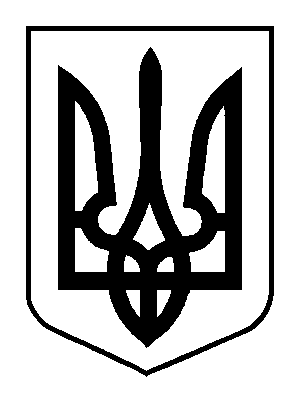 НАРОДНИЙ ДЕПУТАТ УКРАЇНИ01008, м. Київ-8, вул. М. Грушевського, 5. Верховна Рада України	Відповідно до статті 93 Конституції України, статей 11, 12 Закону України «Про статус народного депутата України», статті 89 Регламенту Верховної Ради України в порядку законодавчої ініціативи вноситься на розгляд Верховної Ради України проект Постанови Верховної Ради України «Про призначення чергових місцевих виборів у 2020 році».	Доповідати проект Постанови на пленарному засіданні Верховної Ради України буде  народний депутат України Загоруйко Аліна Леонідівна. Додатки:Проект Постанови – на 3 арк.Пояснювальна записка – на  4  арк.Народні депутати  України                                Загоруйко А. Л.              (посв. № 58)           Клочко А. А.             (посв. № 80)           Аліксійчук О. В.             (посв. № 355)           Білозір Л. М.            (посв. № 230)           Безгін В. Ю.             (посв. № 75) Бондар Г. В. (посв. № 421) Дунда О. А.(посв. № 297)Поляк В. М.(посв. № 279)Чорний Д. С.(посв. № 249)